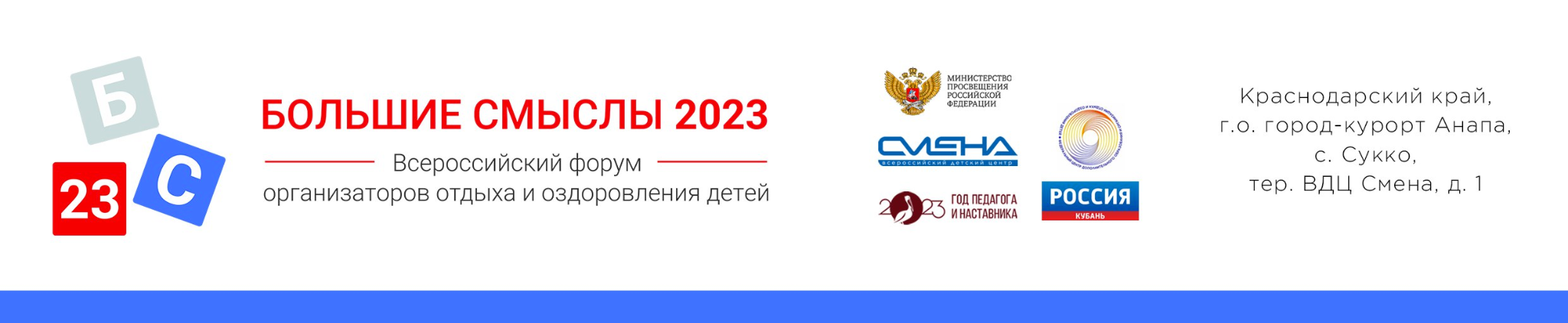 ПРЕСС-РЕЛИЗ12.10.2023Сергей Кравцов: «Наша ключевая задача – синхронизировать воспитательную работу, которая ведется в школах и детских центрах» Сегодня важно создать в стране единую систему детского отдыха, при этом ключевая задача – синхронизировать воспитательную работу, которая ведется в школах и детских центрах. Об этом рассказал Министр просвещения Российской Федерации Сергей Кравцов на Всероссийском форуме организаторов отдыха и оздоровления детей «Большие смыслы – 2023». Форум проходит на площадке Всероссийского детского центра (ВДЦ) «Смена». Мероприятие объединило педагогов, вожатых, сотрудников школ, детских лагерей, молодежных движений и детских общественных объединений, представителей Минпросвещения России, профильных министерств и ведомств более чем из 70 регионов страны. Модератором пленарного заседания форума стал директор Всероссийского детского центра (ВДЦ) «Смена» Игорь Журавлев.Выступая на пленарном заседании форума «Перспективы развития региональной системы детского отдыха», Министр просвещения РФ Сергей Кравцов отметил важность создания единой системы детского отдыха.«Значение детского отдыха крайне важно. У нас должна быть единая система детского отдыха и единые содержательные требования к ней. Важно, чтобы эта система была неразрывно связана с той воспитательной работой, которая ведется в школах. Наша ключевая задача – синхронизировать воспитательную работу в школах и детских центрах», – отметил Сергей Кравцов.Министр просвещения РФ обратил внимание участников пленарного заседания на то, что предложения, прозвучавшие от участников форума «Большие смыслы» в прошлом году, воплощены в жизнь. В частности, приняты законы, которые касаются защиты водной береговой линии и запрета перепрофилирования земель детских лагерей и центров. Сергей Кравцов подчеркнул, что все озвученные в этом году на форуме предложения также будут внимательно рассмотрены.«Мы видим, как развивается система детского отдыха. У нас реализуется программа по строительству в детских лагерях быстровозводимых конструкций. Такая же программа будет продолжена и в следующем году», – информировал Министр просвещения РФ Сергей Кравцов.Ключевым событием для сферы детского отдыха стал запуск программы модернизации детских лагерей. Она разработана Министерством совместно с федеральными органами власти по поручению Президента Российской Федерации при поддержке Правительства и Совета Федерации. В 49 новых корпусах детских лагерей общей вместимостью почти 2500 мест уже проведены первые смены. В настоящий момент в рамках второго этапа программы возведение новых корпусов осуществляется еще в 16 субъектах. Таким образом, до конца года появится 89 новых, современных жилых корпусов.Директор Всероссийского детского центра «Смена» Игорь Журавлев поблагодарил главу Минпросвещения за поддержку диалога по вопросам развития детского отдыха. «Именно поступательное развитие детского отдыха в регионах, на наш взгляд, является одной из основных задач развития отрасли в целом и залога успешного будущего наших детей во всем его многообразии. Историк и писатель Николай Карамзин говорил, что Россия сильна провинцией. Думаю, что его мысль также верна и для системы детского отдыха и оздоровления в современной России. Россия сильна регионами», - отметил руководитель федерального детского центра.Губернатор Ставропольского края Владимир Владимиров в своем выступлении подчеркнул, что одним из направлений, которое необходимо встраивать в систему детского отдыха, должно стать патриотическое воспитание.«Сегодня развитие детского отдыха и оздоровления – одна из приоритетных задач для Ставрополья. Благодаря федеральной поддержке мы провели масштабную модернизацию загородного лагеря «Гренада» под Невинномысском. И планируем развивать его и дальше, сделать круглогодичным. Вне сомнения, продолжим совершенствовать и другую инфраструктуру для отдыха детей. Потому что вовлечение ребенка в разные формы отдыха помогает, например, отвлечь его от гаджетов и дает возможность больше общаться со сверстниками, с учителями, развиваться интеллектуально и физически», – рассказал Владимир Владимиров.Он сообщил, что ведется работа по созданию военно-патриотического клуба «Авангард», который тоже будет встроен в систему детского отдыха.Директор Департамента государственной политики в сфере воспитания, дополнительного образования и детского отдыха Минпросвещения России Наталия Наумова пригласила региональных представителей к обсуждению проблем и внесению предложений по развитию региональных систем детского отдыха.Видеоприветствие участникам форума направила заместитель Председателя Совета Федерации Федерального Собрания Российской Федерации Инна Святенко. Она отметила, что реализация на федеральном уровне программы по модернизации объектов детского отдыха позволила в текущем году в рекордные сроки открыть более 2000 мест в детских лагерях.Председатель правления РДДМ «Движение Первых» Григорий Гуров сообщил, что в этом году по поручению Президента Российской Федерации в регионах страны определены базовые лагеря, в которых проводилась единая вариативная программа движения. В рамках программы ребята знакомились с основными направлениями РДДМ «Движение Первых».В ходе пленарного заседания прозвучали предложения по доступности и организации отдыха для детей ОВЗ, повышению квалификации специалистов летнего отдыха, повышению статуса вожатых, профориентации, трудового воспитания.В заключение пленарного заседания Наталия Наумова вручила Благодарственные письма Министра просвещения РФ представителям федеральных детских центров за вклад в развитие летнего отдыха. В частности, награды получили представители Всероссийских детских центров «Смена», «Орленок» и «Океан», Международного детского центра «Артек», Федерального центра дополнительного образования и организации отдыха и оздоровления детей, студенты Московской государственной художественно-промышленной академии им. С.Г. Строганова.Всероссийский форум организаторов отдыха и оздоровления детей «Большие смыслы-2023» проходит в «Смене» с 11 по 13 октября. Мероприятие объединило тысячу экспертов из 74 регионов страны. Центральными темами форума стали развитие региональной системы отдыха и оздоровления детей и подготовка кадров для сферы детского отдыха.Организаторы форума: Министерство просвещения РФ, ВДЦ «Смена», Федеральный центр дополнительного образования и организации отдыха и оздоровления детей.Всероссийский форум организаторов детского отдыха и оздоровления детей «Большие смыслы» - это три дня открытого диалога между родителями, представителями сферы детского отдыха и органами исполнительной власти. С 2021 года форум проходит в ВДЦ «Смена» - крупнейшей образовательной площадке страны, нацеленной на профориентацию школьников и студентов организаций СПО. Организаторами форума являются Министерство просвещения РФ, Всероссийский детский центр «Смена», Федеральный центр дополнительного образования и организации отдыха и оздоровления детей. Дополнительную информацию можно получить по номеру +7 (86133) 93-520 (доб.246) и электронной почте bs@smena.org. Официальный сайт: большиесмыслы.рф.